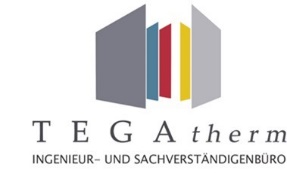 TECHNISCHE GEBÄUDEAUSRÜSTUNG • PLANUNG, CONTROLLING, BAULEITUNG, GUTACHTENBonn • Hamburg • Hennef Wir sind ein Ingenieurbüro für technische Gebäudeausrüstung. An unserem Hauptstandort in Bonn planen und projektieren wir mit 10 Mitarbeitern gebäudetechnische Anlagen. Dabei liegt der Schwerpunkt auf mittelgroßen Projekten, u.a. Bürogebäuden, Bildungsbauten, Gewerbebauten, Industriebauten und Laborgebäuden

Für unseren Standort in Bonn suchen wir ab sofortIngenieur oder Techniker als Fachplaner TGA (m/w/d)
im Bereich Heizung- und SanitärtechnikIhr Aufgabengebiet:Planung und Beratung in der Technischen GebäudeausrüstungEntwicklung nachhaltiger VersorgungskonzepteErstellung technischer Zeichnungen von der Vorplanung bis zur AusführungErstellung von Ausführungs- und AusschreibungsunterlagenSelbstständige Koordination der Gewerkeschnittstellen im Rahmen der Planung und AusschreibungMitwirken bei der Erstellung von Machbarkeitsstudien, Energiekonzepten und EnergieberatungsberichtenEigenständige Kommunikation zwischen den ProjektbeteiligtenUnterstützung der ObjektüberwachungIhre Qualifikation:Erfolgreich abgeschlossenes Studium zum Diplom-Ingenieur/Master/Bachelor mit Schwerpunkt Technische GebäudeausrüstungKenntnisse über die Planungsphasen nach HOAIGanzheitliches technisches Verständnis für komplexe gebäudetechnische AnlagenLösungsorientierte und konstruktive Arbeitsweise sowie gute kommunikative FähigkeitenErfahrung in der Anwendung verschiedener Softwareprogramme (Orca AVA, AutoCAD, Word, Excel)Wir bieten:Unbefristetes ArbeitsverhältnisFlache Hierarchien, eigenverantwortliches Arbeiten und kurze EntscheidungswegeNutzung von Fahrzeugen aus dem firmeneigenen FahrzeugpoolUnterstützung bei Schulungs- und WeiterbildungsprogrammenInterdisziplinäres und fachübergreifendes Arbeiten